Protokol o odběru vzorku pitné vody – akreditovaný odběrProtokol o odběru vzorku pitné vody – neakreditovaný odběr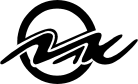 datum odběru   –   časdatum odběru   –   časdatum odběru   –   časodebral  a terénní měření provedlodebral  a terénní měření provedlodebral  a terénní měření provedlodebral  a terénní měření provedloznačení vzorkuSOPV01místo odběru (u koho,podlaží,místnost,identifikace výtokového místa,ulice,č./č.p.,část obce,obec):místo odběru (u koho,podlaží,místnost,identifikace výtokového místa,ulice,č./č.p.,část obce,obec):místo odběru (u koho,podlaží,místnost,identifikace výtokového místa,ulice,č./č.p.,část obce,obec):místo odběru (u koho,podlaží,místnost,identifikace výtokového místa,ulice,č./č.p.,část obce,obec):místo odběru (u koho,podlaží,místnost,identifikace výtokového místa,ulice,č./č.p.,část obce,obec):místo odběru (u koho,podlaží,místnost,identifikace výtokového místa,ulice,č./č.p.,část obce,obec):místo odběru (u koho,podlaží,místnost,identifikace výtokového místa,ulice,č./č.p.,část obce,obec):místo odběru (u koho,podlaží,místnost,identifikace výtokového místa,ulice,č./č.p.,část obce,obec):místo odběru (u koho,podlaží,místnost,identifikace výtokového místa,ulice,č./č.p.,část obce,obec):místo odběru (u koho,podlaží,místnost,identifikace výtokového místa,ulice,č./č.p.,část obce,obec):důvod odběru                                    důvod odběru                                    důvod odběru                                    důvod odběru                                    důvod odběru                                    důvod odběru                                    okolnosti při odběru (neobvyklá pozorování, odchylky od SOP, apod.):okolnosti při odběru (neobvyklá pozorování, odchylky od SOP, apod.):okolnosti při odběru (neobvyklá pozorování, odchylky od SOP, apod.):okolnosti při odběru (neobvyklá pozorování, odchylky od SOP, apod.):kolaudace  kolaudace  kontrola nové vodovodní přípojky                             kontrola nové vodovodní přípojky                             okolnosti při odběru (neobvyklá pozorování, odchylky od SOP, apod.):okolnosti při odběru (neobvyklá pozorování, odchylky od SOP, apod.):okolnosti při odběru (neobvyklá pozorování, odchylky od SOP, apod.):okolnosti při odběru (neobvyklá pozorování, odchylky od SOP, apod.):kontrola kvality pitné vody           kontrola kvality pitné vody           uvedení nového potrubí do provozu       uvedení nového potrubí do provozu       okolnosti při odběru (neobvyklá pozorování, odchylky od SOP, apod.):okolnosti při odběru (neobvyklá pozorování, odchylky od SOP, apod.):okolnosti při odběru (neobvyklá pozorování, odchylky od SOP, apod.):okolnosti při odběru (neobvyklá pozorování, odchylky od SOP, apod.):kontrola koncového  řádu                kontrola koncového  řádu                obnovení dodávky po 30 dnech   obnovení dodávky po 30 dnech   Přepravní podmínky (chlazení):         ano                     ne Přepravní podmínky (chlazení):         ano                     ne Přepravní podmínky (chlazení):         ano                     ne Přepravní podmínky (chlazení):         ano                     ne reklamace kvality pitné vody           reklamace kvality pitné vody           rozlišení vod                                                                                                  rozlišení vod                                                                                                  Přepravní podmínky (chlazení):         ano                     ne Přepravní podmínky (chlazení):         ano                     ne Přepravní podmínky (chlazení):         ano                     ne Přepravní podmínky (chlazení):         ano                     ne jiný:                                                                          kontrolní                                                jiný:                                                                          kontrolní                                                jiný:                                                                          kontrolní                                                jiný:                                                                          kontrolní                                                jiný:                                                                          kontrolní                                                jiný:                                                                          kontrolní                                                Přepravní podmínky (chlazení):         ano                     ne Přepravní podmínky (chlazení):         ano                     ne Přepravní podmínky (chlazení):         ano                     ne Přepravní podmínky (chlazení):         ano                     ne terénní měřeníchlor volný:                          mg/l               chlor celkový:                        mg/l   teplota vody:                        °C                   teplota vzduchu                     °Cjiné ukazatele:	terénní měřeníchlor volný:                          mg/l               chlor celkový:                        mg/l   teplota vody:                        °C                   teplota vzduchu                     °Cjiné ukazatele:	terénní měřeníchlor volný:                          mg/l               chlor celkový:                        mg/l   teplota vody:                        °C                   teplota vzduchu                     °Cjiné ukazatele:	terénní měřeníchlor volný:                          mg/l               chlor celkový:                        mg/l   teplota vody:                        °C                   teplota vzduchu                     °Cjiné ukazatele:	terénní měřeníchlor volný:                          mg/l               chlor celkový:                        mg/l   teplota vody:                        °C                   teplota vzduchu                     °Cjiné ukazatele:	terénní měřeníchlor volný:                          mg/l               chlor celkový:                        mg/l   teplota vody:                        °C                   teplota vzduchu                     °Cjiné ukazatele:	použité měřící zařízení: kolorimetr      HLteploměr         HL                                         použité měřící zařízení: kolorimetr      HLteploměr         HL                                         použité měřící zařízení: kolorimetr      HLteploměr         HL                                         použité měřící zařízení: kolorimetr      HLteploměr         HL                                         zákazník (nákladové středisko, firma):zakázka:                    interní                externí  zákazník (nákladové středisko, firma):zakázka:                    interní                externí  zákazník (nákladové středisko, firma):zakázka:                    interní                externí  zákazník (nákladové středisko, firma):zakázka:                    interní                externí  požadovaný rozsah rozboru:požadovaný rozsah rozboru:požadovaný rozsah rozboru:požadovaný rozsah rozboru:objednávka:         ano                     ne objednávka:         ano                     ne zákazník (nákladové středisko, firma):zakázka:                    interní                externí  zákazník (nákladové středisko, firma):zakázka:                    interní                externí  zákazník (nákladové středisko, firma):zakázka:                    interní                externí  zákazník (nákladové středisko, firma):zakázka:                    interní                externí  rozsah dle důvodu odběru                                          rozsah dle důvodu odběru                                          rozsah dle důvodu odběru                                          objednávka:         ano                     ne objednávka:         ano                     ne zákazník (nákladové středisko, firma):zakázka:                    interní                externí  zákazník (nákladové středisko, firma):zakázka:                    interní                externí  zákazník (nákladové středisko, firma):zakázka:                    interní                externí  zákazník (nákladové středisko, firma):zakázka:                    interní                externí  krácený rozbor dle vyhl. č. 252/2004 Sb.                  krácený rozbor dle vyhl. č. 252/2004 Sb.                  krácený rozbor dle vyhl. č. 252/2004 Sb.                  datum sterilizace:datum sterilizace:zákazník (nákladové středisko, firma):zakázka:                    interní                externí  zákazník (nákladové středisko, firma):zakázka:                    interní                externí  zákazník (nákladové středisko, firma):zakázka:                    interní                externí  zákazník (nákladové středisko, firma):zakázka:                    interní                externí  jiný:jiný:jiný:jiný:datum sterilizace:datum sterilizace:vzorek převzal   –   datum   –   časvzorek převzal   –   datum   –   časvzorek převzal   –   datum   –   časvzorek převzal   –   datum   –   časpoznámka: poznámka: poznámka: poznámka: číslo vzorku v laboratořičíslo vzorku v laboratořidatum odběru   –   časdatum odběru   –   časdatum odběru   –   časodebral  a terénní měření provedlodebral  a terénní měření provedlodebral  a terénní měření provedlodebral  a terénní měření provedloznačení vzorkumísto odběru (u koho,podlaží,místnost,identifikace výtokového místa,ulice,č./č.p.,část obce,obec):místo odběru (u koho,podlaží,místnost,identifikace výtokového místa,ulice,č./č.p.,část obce,obec):místo odběru (u koho,podlaží,místnost,identifikace výtokového místa,ulice,č./č.p.,část obce,obec):místo odběru (u koho,podlaží,místnost,identifikace výtokového místa,ulice,č./č.p.,část obce,obec):místo odběru (u koho,podlaží,místnost,identifikace výtokového místa,ulice,č./č.p.,část obce,obec):místo odběru (u koho,podlaží,místnost,identifikace výtokového místa,ulice,č./č.p.,část obce,obec):místo odběru (u koho,podlaží,místnost,identifikace výtokového místa,ulice,č./č.p.,část obce,obec):místo odběru (u koho,podlaží,místnost,identifikace výtokového místa,ulice,č./č.p.,část obce,obec):místo odběru (u koho,podlaží,místnost,identifikace výtokového místa,ulice,č./č.p.,část obce,obec):místo odběru (u koho,podlaží,místnost,identifikace výtokového místa,ulice,č./č.p.,část obce,obec):důvod odběru                                    důvod odběru                                    důvod odběru                                    důvod odběru                                    důvod odběru                                    důvod odběru                                    okolnosti při odběru (neobvyklá pozorování, odchylky od SOP, apod.):okolnosti při odběru (neobvyklá pozorování, odchylky od SOP, apod.):okolnosti při odběru (neobvyklá pozorování, odchylky od SOP, apod.):okolnosti při odběru (neobvyklá pozorování, odchylky od SOP, apod.):kolaudace  kolaudace  kontrola nové vodovodní přípojky                             kontrola nové vodovodní přípojky                             okolnosti při odběru (neobvyklá pozorování, odchylky od SOP, apod.):okolnosti při odběru (neobvyklá pozorování, odchylky od SOP, apod.):okolnosti při odběru (neobvyklá pozorování, odchylky od SOP, apod.):okolnosti při odběru (neobvyklá pozorování, odchylky od SOP, apod.):kontrola kvality pitné vody           kontrola kvality pitné vody           uvedení nového potrubí do provozu       uvedení nového potrubí do provozu       okolnosti při odběru (neobvyklá pozorování, odchylky od SOP, apod.):okolnosti při odběru (neobvyklá pozorování, odchylky od SOP, apod.):okolnosti při odběru (neobvyklá pozorování, odchylky od SOP, apod.):okolnosti při odběru (neobvyklá pozorování, odchylky od SOP, apod.):kontrola koncového  řádu                kontrola koncového  řádu                obnovení dodávky po 30 dnech   obnovení dodávky po 30 dnech   Přepravní podmínky (chlazení):         ano                     ne Přepravní podmínky (chlazení):         ano                     ne Přepravní podmínky (chlazení):         ano                     ne Přepravní podmínky (chlazení):         ano                     ne reklamace kvality pitné vody           reklamace kvality pitné vody           rozlišení vod                                                                                                  rozlišení vod                                                                                                  Přepravní podmínky (chlazení):         ano                     ne Přepravní podmínky (chlazení):         ano                     ne Přepravní podmínky (chlazení):         ano                     ne Přepravní podmínky (chlazení):         ano                     ne jiný:                                                                          kontrolní                                                jiný:                                                                          kontrolní                                                jiný:                                                                          kontrolní                                                jiný:                                                                          kontrolní                                                jiný:                                                                          kontrolní                                                jiný:                                                                          kontrolní                                                Přepravní podmínky (chlazení):         ano                     ne Přepravní podmínky (chlazení):         ano                     ne Přepravní podmínky (chlazení):         ano                     ne Přepravní podmínky (chlazení):         ano                     ne terénní měřeníchlor volný:                          mg/l               chlor celkový:                        mg/l   teplota vody:                        °C                   teplota vzduchu                     °Cjiné ukazatele:	terénní měřeníchlor volný:                          mg/l               chlor celkový:                        mg/l   teplota vody:                        °C                   teplota vzduchu                     °Cjiné ukazatele:	terénní měřeníchlor volný:                          mg/l               chlor celkový:                        mg/l   teplota vody:                        °C                   teplota vzduchu                     °Cjiné ukazatele:	terénní měřeníchlor volný:                          mg/l               chlor celkový:                        mg/l   teplota vody:                        °C                   teplota vzduchu                     °Cjiné ukazatele:	terénní měřeníchlor volný:                          mg/l               chlor celkový:                        mg/l   teplota vody:                        °C                   teplota vzduchu                     °Cjiné ukazatele:	terénní měřeníchlor volný:                          mg/l               chlor celkový:                        mg/l   teplota vody:                        °C                   teplota vzduchu                     °Cjiné ukazatele:	použité měřící zařízení: kolorimetr      HLteploměr         HL                                         použité měřící zařízení: kolorimetr      HLteploměr         HL                                         použité měřící zařízení: kolorimetr      HLteploměr         HL                                         použité měřící zařízení: kolorimetr      HLteploměr         HL                                         zákazník (nákladové středisko, firma):zakázka:                    interní                externí  zákazník (nákladové středisko, firma):zakázka:                    interní                externí  zákazník (nákladové středisko, firma):zakázka:                    interní                externí  zákazník (nákladové středisko, firma):zakázka:                    interní                externí  požadovaný rozsah rozboru:požadovaný rozsah rozboru:požadovaný rozsah rozboru:požadovaný rozsah rozboru:objednávka:         ano                     ne objednávka:         ano                     ne zákazník (nákladové středisko, firma):zakázka:                    interní                externí  zákazník (nákladové středisko, firma):zakázka:                    interní                externí  zákazník (nákladové středisko, firma):zakázka:                    interní                externí  zákazník (nákladové středisko, firma):zakázka:                    interní                externí  rozsah dle důvodu odběru                                          rozsah dle důvodu odběru                                          rozsah dle důvodu odběru                                          objednávka:         ano                     ne objednávka:         ano                     ne zákazník (nákladové středisko, firma):zakázka:                    interní                externí  zákazník (nákladové středisko, firma):zakázka:                    interní                externí  zákazník (nákladové středisko, firma):zakázka:                    interní                externí  zákazník (nákladové středisko, firma):zakázka:                    interní                externí  krácený rozbor dle vyhl. č. 252/2004 Sb.                  krácený rozbor dle vyhl. č. 252/2004 Sb.                  krácený rozbor dle vyhl. č. 252/2004 Sb.                  datum sterilizace:datum sterilizace:zákazník (nákladové středisko, firma):zakázka:                    interní                externí  zákazník (nákladové středisko, firma):zakázka:                    interní                externí  zákazník (nákladové středisko, firma):zakázka:                    interní                externí  zákazník (nákladové středisko, firma):zakázka:                    interní                externí  jiný:jiný:jiný:jiný:datum sterilizace:datum sterilizace:vzorek převzal   –   datum   –   časvzorek převzal   –   datum   –   časvzorek převzal   –   datum   –   časvzorek převzal   –   datum   –   časpoznámka: poznámka: poznámka: poznámka: číslo vzorku v laboratořičíslo vzorku v laboratoři